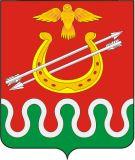 КРАСНОЯРСКИЙ КРАЙБОГОТОЛЬСКИЙ РАЙОННЫЙ СОВЕТ ДЕПУТАТОВг. БОГОТОЛРЕШЕНИЕ04.10.2022                                                                        			№ 19-199О ВНЕСЕНИИ ИЗМЕНЕНИЙ В РЕШЕНИЕ БОГОТОЛЬСКОГО РАЙОННОГО СОВЕТА ДЕПУТАТОВ ОТ 30.09.2020 № 1-5 «ОБ ИЗБРАНИИ ПОСТОЯННЫХ КОМИССИЙ БОГОТОЛЬСКОГО РАЙОННОГО СОВЕТА ДЕПУТАТОВ»В соответствии со статьями 21, 25 Устава Боготольского района Красноярского края,  ст. 13 Регламента Боготольского районного Совета депутатов, утвержденного Решением Боготольского районного Совета депутатов от 20.12.2013 № 33-219,  Боготольский районный Совет депутатов РЕШИЛ:1. Внести в Решение Боготольского районного Совета депутатов от 30.09.2020 № 1-5 «Об избрании постоянных комиссий Боготольского районного Совета депутатов» следующие изменения:пункт 2 изложить в следующей редакции:«2. Утвердить комиссию по законодательству и местному самоуправлению в количестве 3 членов, в следующем составе:Петрова Наталья БогдановнаНикифорова Наталья ВалерьевнаСакова Вера МихайловнаПредседатель комиссии: Петрова Наталья БогдановнаЗаместитель председателя комиссии: Никифорова Наталья ВалерьевнаСекретарь комиссии: Сакова Вера Михайловна»;пункт 4 изложить в следующей редакции:«4. Утвердить комиссию по вопросам образования, культуры, молодежной политики, спорту, туризму и здравоохранению в количестве 6  членов, в следующем составе:Игнатюк  Алексей ВладимировичВедибеда Александр ЮрьевичАрутюнян Светлана ЮрьевнаМурзина Мария АнатольевнаАрефьева Ксения ВасильевнаЕмельянова Ольга ГеннадьевнаПредседатель комиссии: Игнатюк Алексей ВладимировичЗаместитель председателя комиссии: Ведибеда Александр ЮрьевичСекретарь комиссии: Арутюнян Светлана Юрьевна».2. Решение вступает в силу с момента принятия, подлежит опубликованию в периодическом печатном издании «Официальный вестник Боготольского района» и размещению на официальном  сайте Боготольского района  (www.bogotol-r.ru).Председатель Боготольскогорайонного Совета депутатов                                                       В.О. Усков